大通V90长轴高顶冷藏车车辆名称中汽牌冷藏车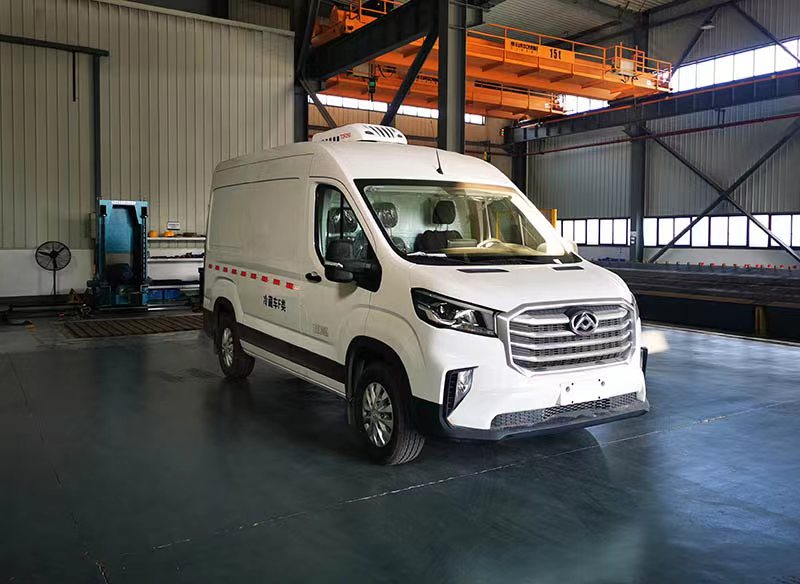 公告型号ZQZ5042XLCSH6底盘型号SH5042XXYH9DB发动机型号SC20M150Q6发动机排量（L）2.0发动机功率（KW）110/150马力总质量3800KG额定载质量895KG（准乘人数3人）轮胎195/75R16LT 12PR颜色白外形尺寸(mm)5546×2062×2755货箱尺寸(mm)2580×164×1555车辆配置：原厂配置原厂配置原厂配置车厢及制冷机配置说明：1、车厢按医用生产采用四周封密式保温厢板，内蒙皮为不锈钢板，保温层材料为硬质聚氨酯，保温层的厚度为80-100mm。2、地板采用铝合金花纹板或铝合金T型导轨，盆形翻边高度200mm。3、门框及开启机构均为不锈钢件。厢内安装LED顶灯。4、制冷机组为开利C400机组，可控温度-18度。1、车厢按医用生产采用四周封密式保温厢板，内蒙皮为不锈钢板，保温层材料为硬质聚氨酯，保温层的厚度为80-100mm。2、地板采用铝合金花纹板或铝合金T型导轨，盆形翻边高度200mm。3、门框及开启机构均为不锈钢件。厢内安装LED顶灯。4、制冷机组为开利C400机组，可控温度-18度。1、车厢按医用生产采用四周封密式保温厢板，内蒙皮为不锈钢板，保温层材料为硬质聚氨酯，保温层的厚度为80-100mm。2、地板采用铝合金花纹板或铝合金T型导轨，盆形翻边高度200mm。3、门框及开启机构均为不锈钢件。厢内安装LED顶灯。4、制冷机组为开利C400机组，可控温度-18度。总价：